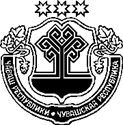 ЗАКОНЧУВАШСКОЙ РЕСПУБЛИКИО РЕГУЛИРОВАНИИ ОТДЕЛЬНЫХ ОТНОШЕНИЙ В СФЕРЕ ПЧЕЛОВОДСТВА ПринятГосударственным СоветомЧувашской Республики14 октября 2021 годаСтатья 1. Предмет регулирования настоящего Закона Настоящий Закон в соответствии с Федеральным законом от 30 декабря 2020 года № 490-ФЗ "О пчеловодстве в Российской Федерации" (далее – Федеральный закон) регулирует отдельные отношения, возникающие в связи с осуществлением деятельности в сфере пчеловодства на территории Чувашской Республики.Статья 2.	Правовое регулирование отношений в сфере пчеловодстваПравовое регулирование отношений в сфере пчеловодства осуществляется в соответствии с Федеральным законом, другими федеральными законами и иными нормативными правовыми актами Российской Федерации, настоящим Законом, другими законами Чувашской Республики и иными нормативными правовыми актами Чувашской Республики, нормативными правовыми актами органов местного самоуправления.Статья 3. Основные понятия, используемые в настоящем Законе В настоящем Законе используются основные понятия, предусмотренные Федеральным законом.Статья 4.	Полномочия Государственного Совета Чувашской Республики в сфере развития пчеловодстваК полномочиям Государственного Совета Чувашской Республики 
в сфере развития пчеловодства относятся:1) принятие законов Чувашской Республики в сфере развития пчеловодства;2) иные полномочия в соответствии с законодательством Российской Федерации и законодательством Чувашской Республики.Статья 5.	Полномочия Кабинета Министров Чувашской Республики в сфере развития пчеловодстваК полномочиям Кабинета Министров Чувашской Республики в сфере развития пчеловодства относятся:1) принятие в пределах его компетенции нормативных правовых актов Чувашской Республики в сфере развития пчеловодства;2) определение уполномоченных органов исполнительной власти Чувашской Республики в сфере развития пчеловодства;3) иные полномочия, предусмотренные нормативными правовыми актами Российской Федерации и нормативными правовыми актами Чувашской Республики.Статья 6.	Полномочия уполномоченных органов исполнительной власти Чувашской Республики в сфере развития пчеловодстваК полномочиям уполномоченных органов исполнительной власти Чувашской Республики в сфере развития пчеловодства относятся:1) реализация государственной политики в сфере развития пчеловодства;2) разработка и реализация государственных программ Чувашской Республики (подпрограмм государственных программ Чувашской Республики) по развитию пчеловодства;3) установление порядка оформления и ведения ветеринарно-санитарного паспорта пасеки;4) иные полномочия, предусмотренные нормативными правовыми актами Российской Федерации и нормативными правовыми актами Чувашской Республики.Статья 7. Поддержка в сфере развития пчеловодстваВ целях достижения задач развития пчеловодства, установленных статьей 7 Федерального закона, органы государственной власти Чувашской Республики, органы местного самоуправления реализуют меры правового, экономического и организационного характера по следующим направлениям: информационное обеспечение деятельности производителей продукции пчеловодства;содействие созданию сбытовых (торговых), перерабатывающих, обслуживающих, потребительских и иных сельскохозяйственных кооперативов;содействие развитию производства продукции пчеловодства путем создания благоприятных организационно-правовых, экологических и иных условий производства, в том числе предоставление научно-технических разработок и технологий.Статья 8.	Признание утратившими силу отдельных законодательных актов Чувашской РеспубликиПризнать утратившими силу:1) Закон Чувашской Республики от 19 декабря 1997 года № 27 "О пчеловодстве и об охране пчел и диких насекомых-опылителей" (Ведомости Государственного Совета Чувашской Республики, 1998, № 23);2) Закон Чувашской Республики от 23 октября 2000 года № 32 "О внесении изменений в Закон Чувашской Республики "О пчеловодстве и об охране пчел и диких насекомых-опылителей" (Ведомости Государственного Совета Чувашской Республики, 2000, № 37);3) Закон Чувашской Республики от 30 марта 2006 года № 5 "О внесении изменений в Закон Чувашской Республики "О пчеловодстве и об охране пчел и диких насекомых-опылителей" (Ведомости Государственного Совета Чувашской Республики, 2006, № 67);4) Закон Чувашской Республики от 24 июля 2009 года № 46 "О внесении изменений в статью 5 Закона Чувашской Республики "О пчеловодстве и об охране пчел и диких насекомых-опылителей" (Ведомости Государственного Совета Чувашской Республики, 2009, № 81);5) Закон Чувашской Республики от 30 мая 2011 года № 27 "О внесении изменений в Закон Чувашской Республики "О пчеловодстве и об охране пчел и диких насекомых-опылителей" (Ведомости Государственного Совета Чувашской Республики, 2011, № 90);6) Закон Чувашской Республики от 14 июня 2017 года № 37 "О внесении изменений в Закон Чувашской Республики "О пчеловодстве и об охране пчел и диких насекомых-опылителей" (Собрание законодательства Чувашской Республики, 2017, № 7).Статья 9. Вступление в силу настоящего Закона Настоящий Закон вступает в силу по истечении десяти дней после дня его официального опубликования.г. Чебоксары22 октября 2021 года№ 60ГлаваЧувашской Республики–  О. Николаев